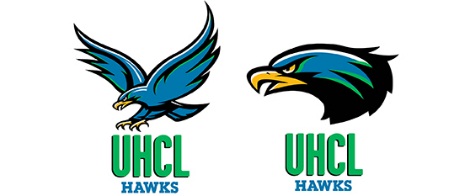 AVP Student Services	Bayou 2523 	    E-Mail		                  Phone x3025Dr. Darlene Biggers	AVP	Biggers@uhcl.edu		x3037Nina Perez	Executive Secretary	Perez@uhcl.edu	x3029Debbie Williams	Senior Secretary	WilliamsDL@uhcl.edu	x3023 Cynthia Saltzman	Sr. Business Coordinator	Saltzman@uhcl.edu	x3003Zenia Latoff	Web Developer	Latoff@uhcl.edu	x2608Katie Hart	Communications Coordinator III	Hartkm@uhcl.edu                      x3063Campus Recreation	 	E-Mail	Phone Fitness Zone	 	SSCB 2.103	E-Mail	Phonex2410  Brian Mills		Director, Campus Recreation & Wellness	MillsB@uhcl.edu	x2557Emmanuel Akogyeram	Assist. Dir. of Student Life Rec & Fitness	Akogyeram@uhcl.edu	x2411VACANT		Coordinator, Campus RecreationCareer Services	SSCB 3.109 	E-Mail	Phone x2590Charles (Chuck) Crocker	Director of Career Services	Crocker@uhcl.edu	x2596Luisa Beck	Assist. Director Career Services	Becklc@uhcl.edu	x2588Kenyan Crawford	Office Assistant	CrawfordK@uhcl.edu	x2606 Sophia Pena	Career Events & Employer Relations	PenaSo@uhcl.edu	x2594Berenice Rodriguez	Career Counselor	RodriguezB@uhcl.edu	x2587VACANT	Career Counselor		x2607Stacy Shields                                                       Career Counselor	Shields@uhcl.edu	x2604Counseling Services	SSCB 3.103 	E-Mail	Phone x2580Dr. Cindy Cook	Ex. Director of Counseling, Health & Career	Cookc@uhcl.edu	x2595Jamie Hester	Senior Business Assistant	HesterJ@uhcl.edu	x2582Dr. Kimberly James	Assoc. Director Counseling Services	James@uhcl.edu	x2597Laura Velie	Administrative Secretary	VelieL@uhcl.edu	x2598Tanja Reason	Office Assistant	Reason@uhcl.edu	x2580Dr. Jonathan Schmalz-Benson	Asst. Dir., Counseling/Training Services	Schmalz@uhcl.edu	x2586Dr. Christine Henry	Psychologist	Henryc@uhcl.edu	x2584Jason Boothe	Psychologist/Outreach Counselor	Boothe@uhcl.edu	x2603Dean of Students	SSCB 1.201 	E-Mail	Phone x2567 David Rachita	Dean of Students	Rachita@uhcl.edu	x2568Iliana Melendez	Associate, Dean of Students	MelendezIB@uhcl.edu	x2618Kay Brown	Staff Assistant	Brownkay@uhcl.edu	x2616Student Assistance Center 	SSCB 1.202 	E-Mail	PhoneX2722Kristi Randolph-Simon	Director, Student Info & Assistance                 Randolphkristi@uhcl.edu	x2451 VACANT	Coordinator		Kent Case	Coordinator	Case@uhcl.edu	x2407	Cassondra Dreiling	Coordinator	Dreiling@uhcl.edu	x2617Julie Brenengen	Coordinator	Brenengen@uhcl.edu	x2613Disability Services	SSCB 1.302 	E-Mail	Phone x2648Gavin Steiger	Director of Disability Services	Steiger@uhcl.edu	x2634Gracie Villarreal	Program Assistant	Villarrealge@uhcl.edu	x2627	Leslie Thomas	Coordinator	ThomasL@uhcl.edu	x2632Marcial Contreras	                             AST Coordinator			            Contreras@uhcl.edu	              x2470 Health Services	SSCB 1.301 	E-Mail	Phone x2626Regina Pickett	Director of Health Services	Pickett@uhcl.edu	x2625Karinn Jones	Office Assistant	JonesK@uhcl.edu	x2628Travis Shields				    Patient Services Specialist		            ShieldsT@uhcl.edu                    x2626Mary Jo Loverdi	Sr. Registered Nurse 	Loverdi@uhcl.edu	x2629Farida Jivan	Sr. Registered Nurse	Jivanf@uhcl.edu	x2630Laura Thomas                                                      Sr. Registered Nurse 		            ThomasLa@uhcl.edu	             x2631Cheryl Matthews-Shouse                                     Registered Nurse                                             MatthewsShou@uhcl.edu         x2631Math Center	Bayou 2127  	E-Mail	Phonex2460Allen Cox	Director of Math Center	Cox@uhcl.edu                           x2456Tonya Lloyd                                                         Program Assistant                                            Lloyd@uhcl.edu                        x2460Matthew Walker	Program Coordinator	WalkerMa@uhcl.edu	x2457Office of Student Diversity, Equity, and Inclusion              SSCB 1.203 	E-Mail	Phone x2575VACANT	Director of Student Diversity		x2574Deirdre Taylor	Staff Assistant	Taylor@uhcl.edu	x2559Nhee Vang	Assistant Director	Vang@uhcl.edu	x2576Erika Garcia	Coordinator for Diversity Programs	Garcia@uhcl.edu                       x2577VACANT	Coord. for International Student Prog.                                                                x2565VACANT	Coordinator Women’s & LGBT                         	x2578	Orientation and New Student Programs	    SSCB 1.202 		                             E-Mail	                             Phonex2420 Angelica Montelongo                                           Director of Orient. & New Student                    Montelongo@uhcl.edu              x2424Colden Snow                                                       Program Assistant	                             Snow@uhcl.edu	              x2421Tyler Hall	                                                    Coordinator                                                       HallTy@uhcl.edu	              x2422Student Conference for Research and Creative Arts           Delta A17 & A15                        E-Mail	                              Phone x3375                                                                                                                                                   Pilar Goyarzu	Director Student Conference                            Goyarzu@uhcl.edu                   x3374STUDENT SERVICES DIVISION PHONE LISTStudent Housing & Residential Life                 SSCB 1.201 	E-Mail	Phone x2615Amy Snyder                                                          Director of Residential Life	Snyder@uhcl.edu	x2615Student Life                                                        SSCB 1.204 	E-Mail	Phone x2560Andrew Reitberger	Director of Student Life	Reitberger@uhcl.edu	x2555Megan Hall Bearden	Staff Assistant	HallMeg@uhcl.edu	x2561VACANT	Senior Secretary		x2554Patrick Cardenas	Assist. Dir. of Student Life - Orgs & Activities	Cardenas@uhcl.edu	x2551Yolanda Barnes 	Assist. Dir. of Student Life - SLICE	Barnes@uhcl.edu	x2611Kanalyn Jackson                                                  Coordinator of Student Life - SLICE	JacksonK@uhcl.edu	x2660Student Publications	Bayou 1239 	E-Mail	Phone x2570Taleen Washington	Director of Student Publications	Washington@uhcl.edu	x2572Lindsay Humphrey                                               Manager of Student Publications                     Humphrey@uhcl.edu	x3975Student Services @ Pearland	Pearland Campus 	E-Mail	Phone x1679   Carolyn Keller	Pearland Senior Secretary	Keller@uhcl.edu                        x1679		             Student Success Center	    SSCB 3.312 	                                             E-Mail	                              Phone x2643Dr. Timothy Richardson	    Executive Dir. Academic Support Services      RichardsonT@uhcl.edu             x2452Monica McKey	Senior Secretary	McKey@uhcl.edu	 x2643Dorsey Thomas			    Assist. Dir. Student Success Center	            ThomasDo@uhcl.edu	               x2455Rebecca Guler				    Learning Specialist		            Guler@uhcl.edu                          x2454University Forest Apartments Housing		E-Mail	PhoneLawrance Samaranayake	Director                                   Lawrance.samaranayake@clvusa.com   281-286-5959Jerome Brown			                    Assist. Director                                         Jerome.brown@clvusa.com   281-286-5959Writing Center	SSCB 2105 	E-Mail	Phone x2910Dr. Travis Webster	Director of Writing Center	WebsterT@uhcl.edu	 x3970Conor Bracken			                    Assistant Director		                            Bracken@uhcl.edu                     x3968Kelly Keefe                                                          Office Assistant	Keefe@uhcl.edu	 x3969                                                                                                                                                                            Updated March 29, 2018  